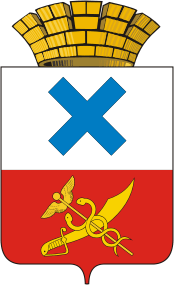 Глава Городского округа «город Ирбит»Свердловской областиПОСТАНОВЛЕНИЕ                                                                                                                                           от  8  июня  2022 года № 92-ПГг. ИрбитОб утверждении проекта межевания территории многоквартирного жилого дома, расположенного по адресу: Свердловская область, город Ирбит,           улица Свердлова, дом 8 На основании обращения кадастрового инженера Койновой Наталии Сергеевны, зарегистрированного в администрации Городского округа «город Ирбит» Свердловской области  от 18.05.2022 № 1085/у об утверждении проекта межевания территории многоквартирного жилого дома, расположенного по адресу: Свердловская область, город Ирбит, улица Свердлова, дом 8 без проведения публичных слушаний, в соответствии с подпунктом 3 пункта 3 постановления Правительства Свердловской области от 28.04.2022 № 302-ПП «Об установлении на территории Свердловской области отдельных случаев утверждения органами местного самоуправления муниципальных образований, расположенных на территории Свердловской области, генеральных планов поселений, генеральных планов городских округов, правил землепользования и застройки, документации по планировке территории и внесения в них изменений без проведения в 2022 году общественных обсуждений или публичных слушаний по проектам указанных документов»,ПОСТАНОВЛЯЮ:1. Утвердить проект межевания территории многоквартирного жилого дома, расположенного по адресу: Свердловская область, город Ирбит, улица Свердлова, дом 8. 2. Определить место хранения проекта межевания территории многоквартирного жилого дома, расположенного по адресу: Свердловская область, город Ирбит, улица Свердлова, дом 8 - отдел архитектуры и градостроительства администрации Городского округа «город Ирбит» Свердловской области.3. Отделу организационной работ и документообеспечения администрации Городского округа «город Ирбит» Свердловской области опубликовать  настоящее постановление в Ирбитской общественно-политической газете «Восход» и разместить его на официальном сайте администрации Городского округа «город Ирбит» Свердловской области в сети «Интернет».Глава Городского округа«город Ирбит» Свердловской области                                                                Н.В. Юдин